Bio Anthony Calderon I was born and raised in Southern California where I grew up fishing the local So Cal Ocean and lakes.  When I Graduated High School I Joined the Air Force which allowed me to leave California and go to other states where I was able to pick up other techniques from the locals.  When not fishing, I enjoy spending time with my kids Konnor and Kayleigh coaching their sports or teaching them to fish.

Over the years, I have competed in local tournaments and have had some success.  In early 2018 I started my tournament career fishing with partner Dan Underwood in the Saltwater Bass Series.  We took a First and a Second place along with two other top ten finishes.  We made it to the end of year tournament where we were not able to make up from a slow day one we finished 20th overall.

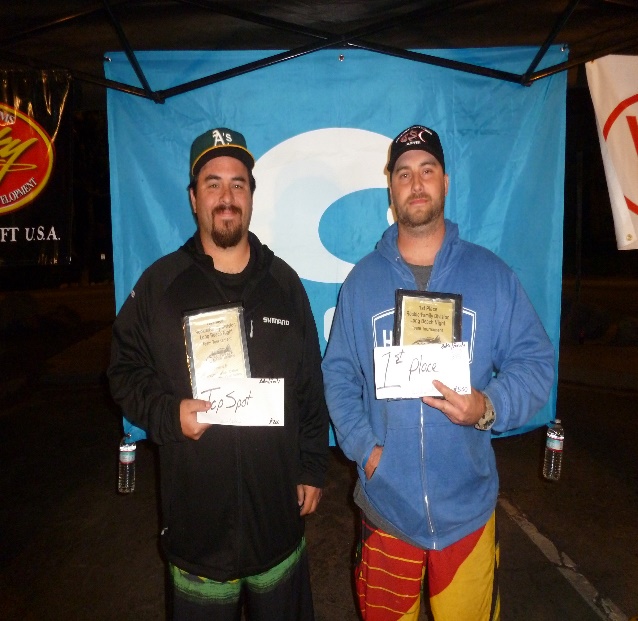 Angling StuffAngling StuffHome LaunchDavies Launch Long Beach CAFavorite SpotIzors ReefFavorite BaitHook Up Baits Red Crab Favorite TechniqueDrop Shot Biggest WeaknessSpotted Bay BassBoatTrophyMotorMercuryFishing SponsorsNon-Fishing SponsorsTow Vehicle2018 Ford F-150Personal StuffPersonal StuffFavorite FoodMexicanFavorite MusicCountryFavorite Book/MovieRemember the Titans Non-Angling HeroUncle, He taught me to love the outdoors especially fishing and hunting When Not FishingCoaching Youth Sports Football and Baseball Why He Fishes"It's a combination of the competition and just being outdoors."